Pin the Tail on the Bunny!Please can you draw a big picture of an Easter bunny, cut it out and then on a separate page, draw and cut out a tail. You then have to blindfold yourself and have a go at trying to stick the tail in the correct place! Play this as a family for a bit of Easter fun! Do not forget to take some photos and add them to the ‘Friends of Morice Town’ Facebook page so we can see the fun that you’re having!=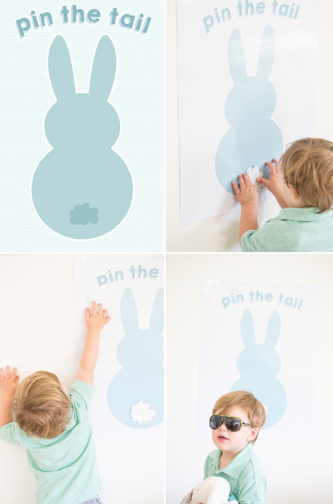 